   Catch-Up Premium Plan Stoke Hill Junior School 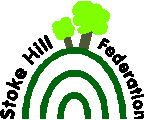 Summary InformationSummary InformationSummary InformationSummary InformationSummary InformationSummary InformationSchoolStoke Hill Junior School Stoke Hill Junior School Stoke Hill Junior School Stoke Hill Junior School Stoke Hill Junior School Academic Year2020-21Total Catch-Up Premium£28,880Number of Pupils361GuidanceGuidanceChildren and young people across the country have experienced unprecedented disruption to their education as a result of the coronavirus (COVID-19). Those from the most vulnerable and disadvantaged backgrounds will be among those hardest hit. The aggregate impact of lost time in education will be substantial, and the scale of our response must match the scale of the challenge. Schools’ allocation will be calculated on a per pupil basis, providing each mainstream school with a total of £80.00 for each pupil in years reception through to year 11. As the catch-up premium has been designed to mitigate the effects of the unique disruption caused by coronavirus (COVID-19), the grant will only be available for the 2020 and 20201 academic year.  It will not be added to schools’ baselines in calculating future years’ funding allocations. Children and young people across the country have experienced unprecedented disruption to their education as a result of the coronavirus (COVID-19). Those from the most vulnerable and disadvantaged backgrounds will be among those hardest hit. The aggregate impact of lost time in education will be substantial, and the scale of our response must match the scale of the challenge. Schools’ allocation will be calculated on a per pupil basis, providing each mainstream school with a total of £80.00 for each pupil in years reception through to year 11. As the catch-up premium has been designed to mitigate the effects of the unique disruption caused by coronavirus (COVID-19), the grant will only be available for the 2020 and 20201 academic year.  It will not be added to schools’ baselines in calculating future years’ funding allocations. Use of FundsEEF RecommedationsSchools should use this funding for specific activities to support their pupils to catch up for lost teaching over the previous months, in line with the guidance on curriculum expectations for the next academic year. Schools have the flexibility to spend their funding in the best way for their cohort and circumstances. To support schools to make the best use of this funding, the Education Endowment Foundation (EEF) has published a coronavirus (COVID-19) support guide for schools with evidence-based approaches to catch up for all students. Schools should use this document to help them direct their additional funding in the most effective way.  The EEF advices the following:-Teaching and whole school strategies	Supporting great teaching	Pupil assessment and feedback 	Transition supportTargeted approaches	One to one and small group tuition 	Intervention programmes	Extended School timeWider strategies 	Supporting parent and carers	Access to technology 	Summer support Identified impact of lockdownIdentified impact of lockdownMathsSpecific content has been missed, leading to gaps in learning and stalled sequencing of journeys.  Children still have an appetite for maths and lockdown has not affected their attitude however they are quite simply ‘behind’. Recall of basic skills has suffered – children are not able to recall addition facts, times tables and have forgotten once taught calculation strategies. This is reflected in arithmetic assessments. WritingChildren haven’t necessary missed ‘units’ of learning in the same way as Maths, however they have lost essential practising of writing skills.  GAP’s specific knowledge has suffered, leading to lack of fluency in writing. Those who have maintained writing throughout lockdown are less affected, however those who evidently didn’t write much have had to work additionally hard on writing stamina and improving their motivation due to the lack of fluency in their ability to write. ReadingChildren accessed reading during lockdown more than any other subject. This is something that was more accessible for families and required less teacher input. However, children are less fluent in their reading and the gap between those children that read widely and those children who don’t is now increasingly wide. The bottom 20% of readers have been disproportionately. Non-coreThere are now significant gaps in knowledge – whole units of work have not been taught meaning that children are less able to access pre-requisite knowledge when learning something new and they are less likely to make connections between concepts and themes throughout the curriculum. Children have also missed out on the curriculum experiences e.g. trips, visitors and powerful curriculum moments. Planned expenditure – The headings below are grouped into the categories outlined in the Education Endowment Foundation’s coronavirus support guide for schoolsPlanned expenditure – The headings below are grouped into the categories outlined in the Education Endowment Foundation’s coronavirus support guide for schoolsPlanned expenditure – The headings below are grouped into the categories outlined in the Education Endowment Foundation’s coronavirus support guide for schoolsPlanned expenditure – The headings below are grouped into the categories outlined in the Education Endowment Foundation’s coronavirus support guide for schoolsPlanned expenditure – The headings below are grouped into the categories outlined in the Education Endowment Foundation’s coronavirus support guide for schoolsTeaching and whole-school strategiesTeaching and whole-school strategiesTeaching and whole-school strategiesTeaching and whole-school strategiesTeaching and whole-school strategiesDesired outcomeChosen approach and anticipated costsImpact (once reviewed)Staff LeadReview date? Supporting great teaching:The foundation subject will be planned with increasing detail and consideration for how pre-requisite knowledge will be taught alongside new learning so that knowledge gaps can be reduced. Despite the limitations placed on schools in term of use of physical resources and the sharing of them, manipulatives are accessed regularly in Maths and this supports. Additional time for teachers to research and plan non-core subjects. Release time and additional cover will be required to facilitate the additional Planning Days. 				(£1000)Teaching assessment and feedback Teachers have a very clear understanding of what gaps in learning remain and use this to inform assessments of learning that are aligned with standardised norms, giving a greater degree in confidence and accuracy of assessments. Purchase and implement the Rising Stars National Test- style Standardised Assessments suite. Complete termly tests and record assessments on MARK to identify gaps an on insight to track performance. Cost of test papers 				(£3500)														Total budgeted cost														Total budgeted cost														Total budgeted cost														Total budgeted cost£3500Targeted approachesTargeted approachesTargeted approachesTargeted approachesTargeted approachesDesired outcomeChosen approach and anticipated costsImpact (once reviewed)Staff LeadReview date? 1 to 1 and small group tuitionIdentified children will have significantly increased rates of reading fluency and prosody. They will be able to comprehend reading better as a result of being able to read at page without spending their working memory decoding. They will be confident readers and dips in reading attainment will be negated. Additional time for teachers to research and plan non-core subjects. Release time and additional cover will be required to facilitate the additional Planning Days. TA support LM, LD, JN, GW								(£34700)Intervention programmeAn appropriate numeracy intervention, such as Catch-Up Numeracy